Organization Name: 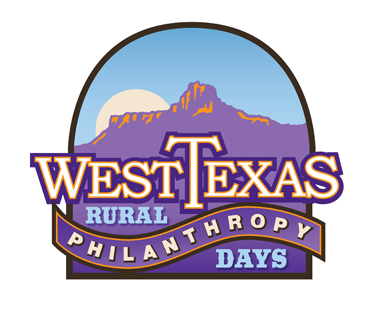 Contact: Interests:Geographic: Deadlines: Purpose:Grant Types: Primary Areas:Secondary Areas: Examples of Past Grantees: Details Does not accept unsolicited proposals Accepts Letters of Intent Has specific grant guidelines Has specific reporting requirements Always call before applying Issues Requests for Proposals Check annual report for details Check website for detailsHow to Apply:.Restrictions: Board Chair: Trustees: Financials (Derived from 990-PF or other annual report)Year for Financials (Date of 990 or 990-PF): Total Net Assets (Fair Market Value): Total Number of Grants:Number of Grants in TX: Total Grants Awarded in TX: Highest Grant: Lowest Grant: Average Grant Range: Areas of Interest(Please mark with an X)Types of Funding (Please mark with an X)Funding Type		Definition Capital Improvement	Funding for long term needs usually associated with facility; includes construction, acquisition, improvements. Challenge	Conditional grant that requires recipient to raise additional funds on a matching or formula basis usually within a specified period of time; used to help develop a diversified funding base. Contracts for Services	Often used by government. NPO agrees to perform services for the agency and is reimbursed after services are performed. Emergency Loans/Grants	A one-time grant or loan to help NPO meet short-term funding crisis. Endowment	A gift that is intended for investment purposes, where the principal becomes an asset of the NPO and the interest a source of income. Donors may place restrictions such as principal must remain intact in perpetuity. General Operating	Also referred to as unrestricted grants; used to cover daily expenses or administrative costs. In-Kind Gifts	A donation of goods and services as opposed to cash. Matching	Grant with the requirement that the amount be matched dollar-for-dollar. Project/Program Support	A grant to support a specific project or program; money is restricted for this purpose Research	Grant to support the costs of studies, surveys, or clinical trials, including demonstration and pilot programs. Grants awarded to individuals are usually called fellowships. Scholarships	A grant award to an individual, usually for education. Sponsorships	A grant or donation that provides a marketing opportunity for the donor. Technical Assistance	Grants that support operational or management assistance such as fundraising assistance, budgeting and financial planning, legal advice, technical advice.Address: Phone: Address: Fax: Address: E-mail: Address: Web: Abuse & NeglectHealth: Mental Health TreatmentAnimal Protection & WelfareHospicesArts, Culture, HumanitiesHousing, Homeless SheltersArts: EducationHuman ServicesArts: Historic PreservationLegal ServicesArts: Media, BroadcastingMinoritiesArts: MuseumsNeighborhood DevelopmentArts: Performing Arts OrganizationsPeace IssuesChildren & Youth ServicesPhilanthropy, Volunteerism, Grant-makingCommunity, Public AffairsPublic Policy, Social BenefitDisabled PersonsPublic Safety, Emergency ReliefDomestic Violence Shelters, ServicesRecreation, SportsEconomic DevelopmentReligion, SpiritualityEducationReproductive RightsEducation: Adult ContinuingScience, Technology ResearchEducation: Early ChildhoodSenior Citizens, AgingEducation: HigherSocial Justice, Advocacy, Civil RightsEducation: K-12Technology, TelecommunicationsEducation: LibrariesWomenEmergency AssistanceYouth Development ActivitiesEmployment, Job TrainingEnvironment, ConservationFood, Agriculture, NutritionGLBTGroup, Race RelationsHealthHealth: AIDS/HIVHealth: Alcohol, Drug & Substance AbuseHealth: Diseases, Medical DisciplinesHealth: Medical DisordersHealth Medical Research